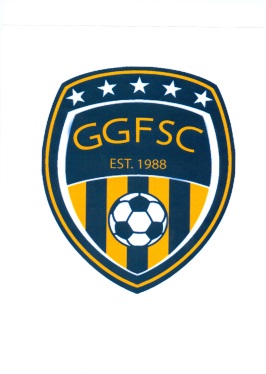 Present: 	Erik Myrold, (President)		Julie Vorachek (PR/Web)	 Denise Simon (Treasurer)		Jeanene Swartz (Fundraising)Paula Leake (Registrar)		Steph Webb (Coaching/Technical Development)			Patty Olsen (Equipment/Uniform Manager)Absent: 	Fields & Facilities, vacant		Joan Huus (Team Mgr. Coordinator) 	Vice-President, vacant  		Secretary, vacant	DOC, vacant				Karna Loyland (Out of Town Tournament Mgr)Guests:	N/AMeeting called to order by Erik at 7:02 pmApproval of last month’s minutes: motion to approve August 18, 2014 minutes by Julie and 2nd by Paula.   Minutes approved.Vice President report: n/aTreasurer report:  Denise$1,700=A/R, $22K in Money Market, $54K in checking. $6K Grant from CVB rec’d.Registrar report:  PaulaApproximately 95 summer online registrations received so far.Web Update/PR report:  JulieDiscussion on Blue Sombrero reminder process.Web usage is good. Julie gets 2-3 misc. emails/week about programs, etc. Fundraising Report:  Jeanene“Clean the Betty” dates are 10/25 (VB), 11/9 (WBB), & 2/7/15 (WBB). We are asking each family to do at least one of the dates.Julie reported about $180 raised from selling Athletic wear.Equipment:  Patty  Some equipment loaned to Special OlympicsNo status on uniforms yetFields/Facilities Mgr:  per Erik Schroeder Middle School is available for FutsalTeam Manager Coordinator:  Survey done.  Preliminary results reviewed.Out of Town Tournament Manager: Per Julie: she is looking at Fall Tournaments and Futsal Tournaments Coaching & Technical Development Consultant: StephDropped age group to U8Steph suggested more 3x3 games in gymsGF Tournament Committee Report:   Possible 3x3 Futsal Tournament at the Betty/Hyslop January 18, 2015Motion by Julie & Second by Paula to buy 10 PUG nets for Indoor Program and Tournament.New Business:Club Concussion PolicyJulie proposed all coaches/team managers do CDC video online and get certificate.Summer player/conduct formAdd to RegistrationSchedule 2015 Budget MeetingWaiting for new TreasurerFall Meeting Agenda(Erik)List of topics generatedFall, Winter, Spring Opportunities (Steph)Steph working on Session Plans/Curriculum for coaches for each programFutsal – Nov/Dec/JanIndoor Program Spring start date mid-April – still shooting for this…weather dependentSurvey Results – Top level review doneSunflake Fall 2015 – Erik working with Nick and BillNew Board Member Search Committee - updatePresidentVice PresidentTreasurerSecretaryFundraisingFields & FacilitiesOthers?Other – Russ Wilbur working on setting up Ref ClinicPublic CommentsAdjournment: 8:47 pm. Respectively Submitted on 10/7/2014,Jeanene Swartz